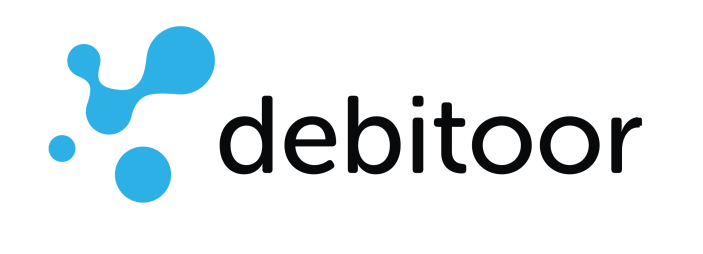 Debitoor10 rue Debitoor75000 Debitoor France
NIF: B00000000FACTURE PROFORMAClient Avenue Debitoor
75001 DebitoorFranceNIF: B00000000Tél: 0123456890DescripTIONQUANTITÉuniTÉprIXTOTALNom du produit1Unité100€100€Total NETTotal NET100€TVA 20%TVA 20%20€TOTAL FACTURE en EUROSTOTAL FACTURE en EUROS120€